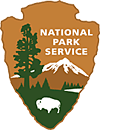 Text shown in red contain instructions for completion of the Scope and Cost Validation Report and should be deleted prior to submission.Status Summary (In the table below enter if the scope, cost or schedule has changed.)PMIS Project Description & Justification  Cut and paste from PMIS, edit length of entry as needed.DescriptionJustificationFinancial Summary (Completion of the Financial Summary section is done by DSC, Park or Region.)PMIS StatementScope Questions (A/E and Project Team completes this section.)Questions and Issues to be answered: Compare the original PMIS description and justification to current conditions; does the need for this project still exist?  Note: if conditions have changed and the answer is no, provide a description of the changes that have occurred and their impact on the project.  For example; has the park already corrected the problem or; has the park changed practices or functional use of the asset so it is no longer needed.Compare the original PMIS description of proposed work to what currently needed today; is the description still accurate?  For example: has the asset deteriorated since the PMIS statement was written and additional work is needed, or have codes or standards changed that impact the PMIS proposed work.Compare the original PMIS evaluation to what has been discovered during the initial site visit, did the original PMIS investigation identify all needed work?  For example, does the PMIS statement recommend replacing roofing shingles, but the decking and trusses also need to be replaced.Estimate (Park to provide data for Table 1) Provide an updated cost estimate using the following table.  Table 1 and 2 are based on Uniformat Level 2.  Note; if the original PMIS cost is incomplete or not in Uniformat, use simplified Table 3 shown below.  Fill in all Project FMSS Locations, FMSS information is available at the Park (Delete examples in Red)For each Uniformat section break out cost by asset location, as appropriate, see example for A10 Foundations.  Be sure to delete the red examples and directions before completing the Estimate section.  When the PMIS statement has a lump sum estimate for the basis of the class C estimate, use Table 3 instead of Table 2 to enter the PMIS estimate information, or use Table 2 and prorate the lump sum estimate across the Uniformat work items.  Note the Scope and Validation Class C estimate shown in Table 2 must be completed in all submissions. The Scope and Cost Validation Class C cost estimate should be based on the mid-point of construction. Table 3 provided a summary cost comparison  between  PMIS and the Scope and Cost Validation proposal by Asset # and is required for future tracking of asset investments, filling in all fields is mandatory.  If the cost estimate has changed by 10% or greater within a Uniformat Level or overall provide a brief description of the changes. If the Scope and Cost Validation cost estimate is higher than the original PMIS estimate describe the increased benefits to the project that would be provided if the Scope and Validation cost are approved.If the Scope and Cost Validation cost estimate is higher than the original PMIS estimate describe what elements could be reduced to bring the project costs back to the original PMIS estimate and describe any impacts this would have on the project. Are there any additional phases/components related to this project? If so describe.  Note: sometimes associated work is in a different PMIS statement and has a different number, check with the park. Asset Management (This section of the form should be filled in by the park or region.  Reguires access to FMSS and OFS programs)Is an OFS cost increase proposed to fund operational and programmatic increase?  If yes, what is Regional priority of OFS request?   Sustainability and LEED (A&E completes this section)LEED Rating (Projected): Place cursor over LEED rating to activate drop down menu Sustainability Checklist percent meeting Federal Requirements: Building Energy Use Targets:Energy Use Intensity (EUI):  EUI is expressed in KBTU/SF/Year.  Calculations should not deduct for the amount of renewable energy provided to the asset. 	Percentage better than ASHRAE 90.1:  Value-based Decision-making Summary (filled out by A/E and Project Team.)Inventory of Key Value-based Decisions and Alternatives: The PMIS statement describes one solution to the problem, are there other more cost effective solutions than what is shown in the original PMIS statement? If so provide a brief description. For example the PMIS statement indicates all exhibits are included in the building, however many exhibits could be outdoors in a plaza resulting in substantial cost savings. It is necessary to understand the key decisions that have shaped the project program, design, budget and sustainability. For example: What major decisions were made during the GMP e.g. build or don’t build a visitor center? What alternative were considered during Implementation planning or formulation of the PMIS Project Statement; e.g. it was decided to invest $3M in the renovation of an existing VC. What changes have to be made during Scope and Validation to allow scope, cost estimate and schedule to match; e.g. project foundation cost were increased to reflect vary site conditions, alternative roof systems were evaluated to increase insulation values, estimate and scope; e.g. the decision was made to seek LEED Gold rather than Platinum, the original estimate was bad and was corrected. NOTE: ADAB Submission Type “Value-based Decision Inventory” (VBDI) can be used to create matrix below, which can be cut and pasted into this form.Major Alternatives Considered and Rejected (not listed above) (A&E completes this section)Document major alternatives (not described above) (that would have saved dollars or improved the project) rejected during project deliberations.New Unresolved Issues (A/E and  Project Team completes this section.)Are there any remaining major issues or missing information that could impact the scope, cost or schedule or other information shown in this Scope and Cost Validation Report?  If so describe. For example, geotechnical information is incomplete and could impact the foundation estimates. Are there any new/unresolved issues, and/or decisions to be made?    (If yes, describe)Project ContactsProject Manager:  Enter Name and Phone Superintendent: Enter Name and PhoneRegional Office Contact: Enter Name and PhoneRegional Office CertificationI certify that this project has been reviewed and is approved for submission to the         Construction Program Management Division, WASO(Regional Director/Associate Regional Director)	                               Date: Park Alpha/PMIS #If project contains multiple park Alpha’s or PMIS numbers contact WASO Const. Prog Mgmt Div.If project contains multiple park Alpha’s or PMIS numbers contact WASO Const. Prog Mgmt Div.If project contains multiple park Alpha’s or PMIS numbers contact WASO Const. Prog Mgmt Div.Previous PMIS(s)Park NameProject TitleProject title must match PMIS titleProject title must match PMIS titleProject title must match PMIS titleRegionLead OfficeEnter one: DSC, Park or RegionFunding  SourceEnter the appropriate funding source that is paying for the design and construction.Expected AwardChange                                     (Increase, No Change, Decrease)Magnitude of ChangePercent (0%, 0-5%, 5-10%, 10%+) Actual Difference in $’sSchedule (On Schedule, 0-12, 12-24, 24+Mths)ScopeCost0ScheduleItemNPSOther GovernmentPartnerTotalCompliance PWE 524/525Pre-Design (Predesign & Schematic Design) PWE 518Supplemental Services PWE 518Design (Design Development & Construction Documents) PWE 472Construction (Net)Construction Management PWE 473Construction ContingencyTotal Project Cost (as shown in PMIS)Total Project Cost (as shown in PMIS)Total Project Cost (as shown in PMIS)Total Project Cost (as shown in PMIS)Total Funding Available (Note on partnership projects, project costs and available funding may not match)Total Funding Available (Note on partnership projects, project costs and available funding may not match)Total Funding Available (Note on partnership projects, project costs and available funding may not match)Total Funding Available (Note on partnership projects, project costs and available funding may not match)Scope and Cost Validation ProposalScope and Cost Validation ProposalScope and Cost Validation ProposalScope and Cost Validation ProposalScope and Cost Validation ProposalItemNPSOther GovernmentPartnerTotalCompliance PWE 524/525Pre-Design (Predesign & Schematic Design) PWE 518Supplemental Services PWE 518Design (Design Development & Construction Documents) PWE 472Construction (Net)Construction Management PWE 473Construction ContingencyTotal Proposed Project CostTotal Proposed Project CostTotal Proposed Project CostTotal Proposed Project CostTotal Funding Available (Note Total  Proposed Project Cost and Funding Available may not be equal)Total Funding Available (Note Total  Proposed Project Cost and Funding Available may not be equal)Total Funding Available (Note Total  Proposed Project Cost and Funding Available may not be equal)Total Funding Available (Note Total  Proposed Project Cost and Funding Available may not be equal)TABLE 1 - FMSS PROJECT LOCATIONSTABLE 1 - FMSS PROJECT LOCATIONSFMSS Location #Description78889Lake Visitor Center79563Lake Maintenance Building79584Lake Comfort Station78808Lake Area Water System78870Lake Waste Water System78825Lake Visitor Center Parking Lot78892Lake Access RoadTABLE 2TABLE 2TABLE 2TABLE 2TABLE 2TABLE 2Uniformat II  Level 2PMIS InformationClass CYear: XXXXPMIS InformationClass CYear: XXXXScope & Cost ValidationClass CYear: XXXXScope & Cost ValidationClass CYear: XXXXRationale for ChangeUniformat II  Level 2QuantityCostsQuantityCostsRationale for ChangeA10 Foundations788897956379584300LF200LF75LF$20,000$10,000$1,500600LF075LF$60,0000$1,900Poor quantity and estimate in PMISWork deleted from ScopeEstimating refinementA20 Basement ConstructionB10 SuperstructureB20 Exterior enclosureB30 RoofingC10 Interior ConstructionC20 StairsC30 Interior FinishesD10 ConveyingD20 PlumbingD30 HVACD40 Fire Protection SystemsD50 ElectricalE10 EquipmentE20 FurnishingsF10 Special ConstructionF20 Selective Building DemolitionG10 Site PreparationsG20 Site ImprovementsG30 Site Mechanical UtilitiesG40 Site Electrical UtilitiesG90 Other Site ConstructionSubtotal Direct Costs Show and subtotal cost and break down by asset. Mark-ups and Add-ons included Mark-ups and    Add-ons%%Published Location Factor:Project Remoteness FactorFederal Wage Rate Factor: Design Contingency:Standard General Conditions: Government General Conditions: Historic Preservation Factor:  Overhead:Profit: Contracting Method Adjustment: EscalationSubtotal Mark-ups and Add-onsTOTAL               (Net Construction) Show the project total and break down by asset. TABLE 3TABLE 3TABLE 3TABLE 3TABLE 3TABLE 3Asset # or Major Project ComponentPMIS InformationClass CYear: XXXXPMIS InformationClass CYear: XXXXScope & Cost ValidationClass CYear: XXXXScope & Cost ValidationClass CYear: XXXXRationale for ChangeAsset # or Major Project ComponentQuantityCostQuantityCostRationale for ChangeProject-Average API: provided by parkProject-Average FCI-Before:  provided by parkProject-Average FCI-After: provided by parkDecision (P) – indicates Preferred)Initial CostTotal Cost of OwnershipPresent worth DollarsWhy Selected	Planning Decisions (Example): Planning Decisions e.g. GMP, Long Range Interpretive Plan, Implementation Plan, etc. Document key planning decisions and alternatives that significantly shaped the scope, budget and schedule of the project.  Year:  xxxxClass of Estimate: CYear:  xxxxClass of Estimate: CStudy Period:  25yrDiscount Rate: 3% Alt A: Add description: Alt B: Add description: Alt C:  Add description:$$$   $$$Formulation Decision (Example):Formulation/PMIS Decisions e.g. PMIS alternatives evaluated, selected or rejected.Document key formulation/PMIS  decisions and alternatives that significantly shaped the scope, budget and schedule of the project for entry into PMIS. Note this data is required for the CAP on projects over $2M.  Year: Class of Estimate: CYear: Discount Rate: 3%This is a simple description of the rationale for choice…benefit versus cost tradeoffs (a reference/footnote to the decision documents) (P) Alt A: Add description:: Alt B: Add description:: Alt C:  Add description:: $$$   $$$Scope and Cost Validation Decision (Example):                 Scope and Validation Decisions e.g. typically post-initial site visit - scope change w/alternatives considered, poor cost estimate, changes made to maintain budget.Document key S&CV decisions and alternatives  that significantly shaped the scope, budget and schedule of the project.  Year:  xxxxClass of Estimate: CYear:  xxxxDiscount Rate: 3% Alt A: Add description:: Alt B: Add description:: Alt C:  Add description:: $$$   $$$#AlternativeAlternativeDispositionDisposition of Alternative1Short description of the alternative/recommendationRejected: Why was the alternative rejected? e.g. too high initial cost, impacted endangered species2IssueDescription